Андреянова Елена НиколаевнаПреподаватель английского языкаГБПОУ МО “Раменский колледж”РаменскоеПовышение мотивации к изучению английского языка учащихся шестого класса с использованием электронного ресурса WORDWALL.В настоящее время происходят существенные изменения в политической, экономической и социальной жизни общества, что влечёт за собой изменения личности каждого человека. Образовательная сторона общества не является исключением, так появление информационных технологий изменяет как процесс самого обучения, так методы и средства, используемые на уроках.На современном этапе образования приоритетной задачей является адаптивность и практико-ориентированность, следовательно, в решении данной проблемы необходимо исследовать мотивационный аспект детей среднего школьного возраста. Формирование мотивации занимает важное место в личностном развитии человека [1, с. 108].Мотивация трактуется разными учеными с разных позиций: результат переработки воздействий, которые человек получает от семьи и социальной среды; физиологический механизм активации в памяти внешних объектов, способствующих удовлетворению потребностей человека (П.В. Симонов); сложная, как иерархия, система мотивов (М.В. Матюхина); система многообразных психологических факторов, определяющих поведение человека для удовлетворения своих потребностей (И.А. Зимняя).Современные методы обучения иностранным языкам связаны с происходящими технологическими изменениями, а также с технологическим обновлением процесса обучения. Последние достижения в области высоких технологии и распространение глобальной сети дают учителям иностранных языков, методистам огромную возможность для дальнейшего совершенствования преподавания [2].Перед нами стояла задача на базе УМК «Английский в фокусе» «Spotlight»(Ю. Е. Ваулина) повысить мотивацию с использованием различных упражнений посредством использования электронного ресурса WORDWALL среди учащихся средней школы (см. Табл.1).Таблица 1 – способы повышения мотивации для 6 класса на базе УМК «Английский в фокусе» «Spotlight»(Ю. Е. Ваулина) Представленные нами упражнения для повышения мотивации учащихся 6 класса к изучения английского языка можно использовать учителями как на классной работе, так и в качестве домашнего задания.На данный момент онлайн-сервис предоставляет исключительную возможность для изучения иностранного языка, так как предоставляет возможность общения на английском языке, предоставляет доступ ко всем видам аутентичных материалов и огромному количеству учебных ресурсов в текстовом, аудио- и видеоформатах. Более того, использование Интернет-ресурсов как в школьных занятиях, так и в самостоятельной работе учащихся дает возможность развивать все виды речевой деятельности.Список использованной литературы:Макарычева, И. Н. Особенности мотивационной сферы подростков как ресурс повышения эффективности учебной деятельности И. Н. Макарычева // Концепт. – 2018. – №2. – С.108Полат Е. С. Интернет на уроках иностранного языка// Иностранные языки в школе. – 2005. – № 2. – С. 13. 9. Соколова Э. Я. Анализ потенциала интернет-ресурсов в обучении иностранному языку // международный журнал прикладных и фундаментальных исследований. – 2015. – № 5–4. – С. 607– 610.Электронный ресурс. https://wordwall.net/ru/resource/7745923/ff1/family– Режим доступа:  (дата обращения: 07.06.2023)Электронный ресурс. https://wordwall.net/ru/resource/4687171/my-country-part-1– Режим доступа:  (дата обращения: 07.06.2023)Электронный ресурс.  https://wordwall.net/ru/resource/7233358/what-can-you-see-numbers-1-10-11-colours-numbers-and-colours– Режим доступа:  (дата обращения: 07.06.2023)Электронный ресурс.https://wordwall.net/ru/resource/22340719/spotlight-6-module-2b-my-place– Режим доступа:  (дата обращения: 07.06.2023)Электронный ресурс.https://wordwall.net/ru/resource/1651427/angielski/the-road-safety – Режим доступа:  (дата обращения: 07.06.2023)Инструмент электронного ресурса WORDWALLМетодический комментарийUNIT 1 Family members.Fill in Carl's family tree and draw your own family tree and tell your classmates. [3].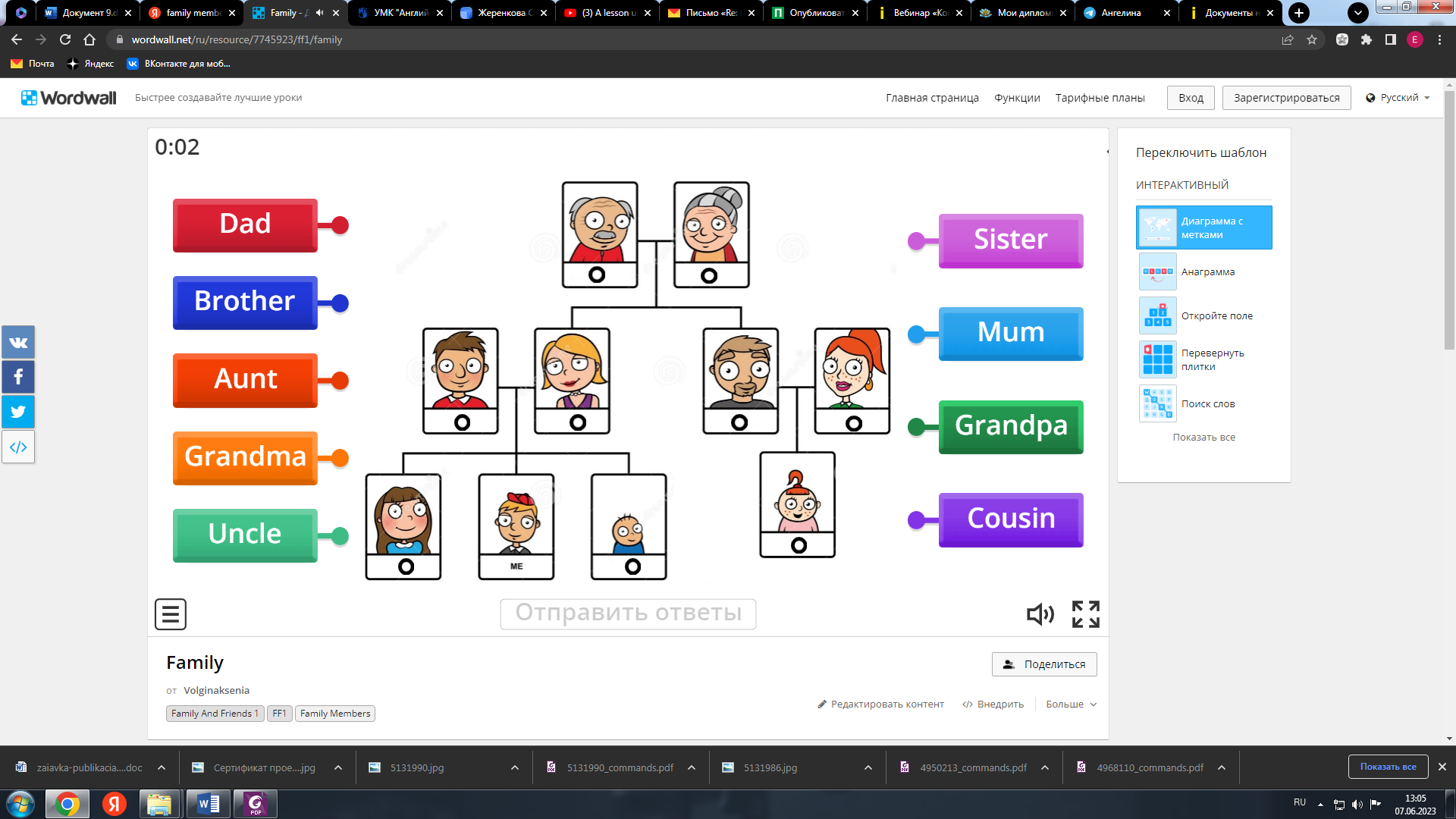 Тип упражнения–языковое, речевое.Основная цель– отработка лексического материала, развитие умения монологической речи.UNIT 1 My country. Look at the words and insert the missing words into the text [4].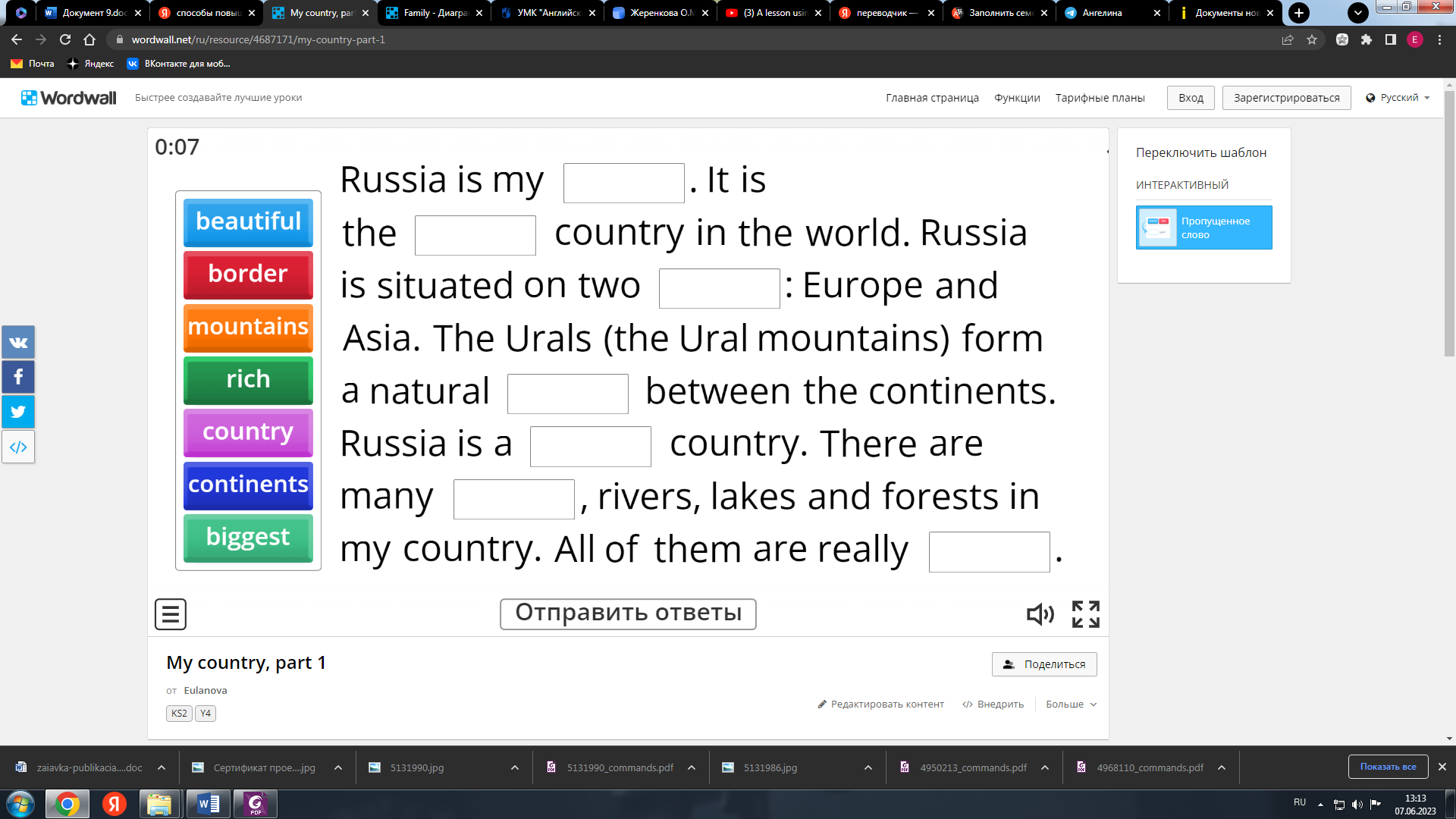 Тип упражнения–языковое.Основная цель– отработка лексического материала.В данном этапе урока повышается положительная внешняя мотивация (стремление быстрее всех сделать упражнение).UNIT 2 Happy times.Scroll the wheel and name what you see in the cell and how many [5].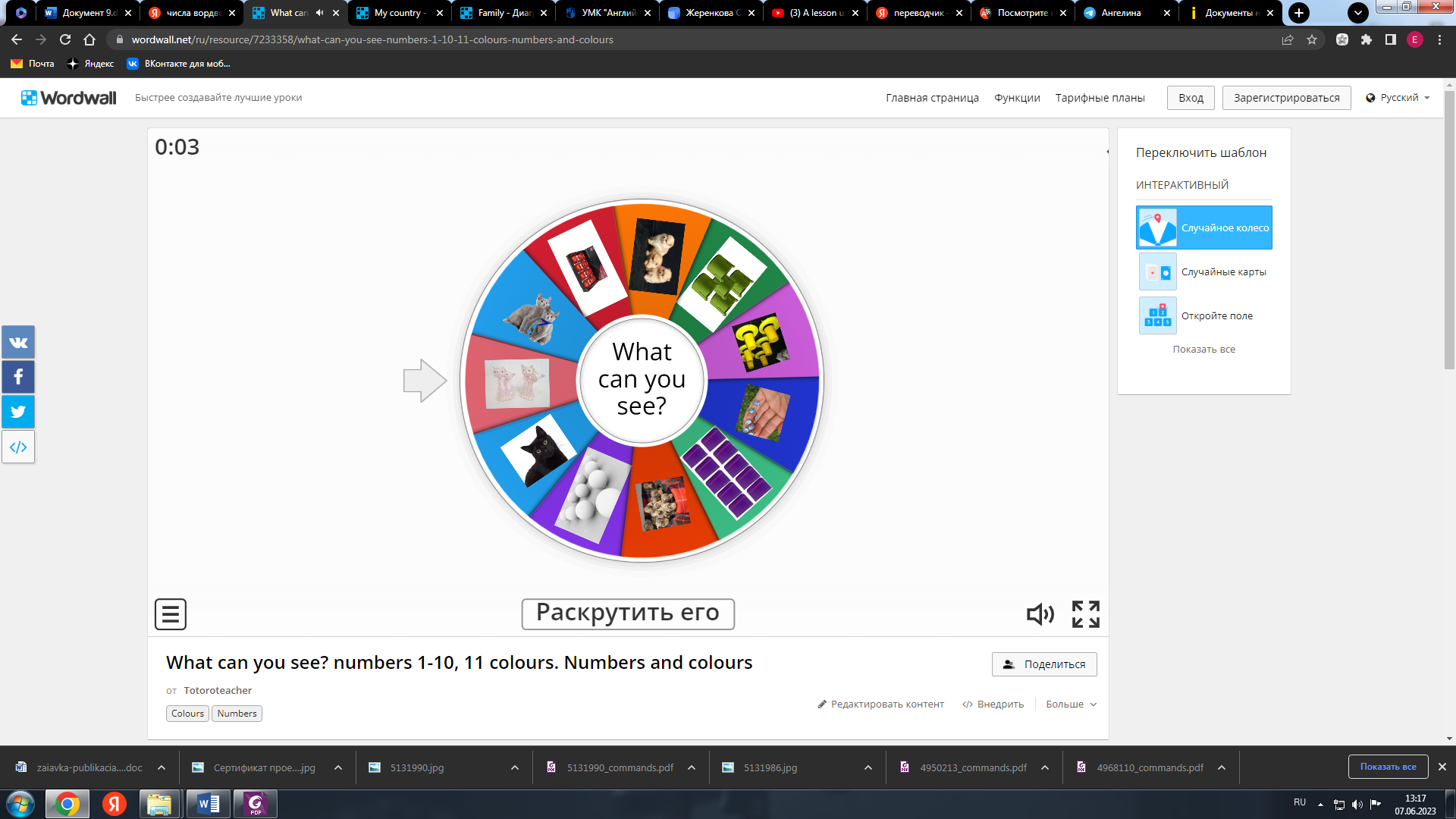 Тип упражнения–условно-коммуникативное.Основная цель– отработка лексического материала.UNIT 2 My place.Look at the picture and arrange the letters in the correct order [6].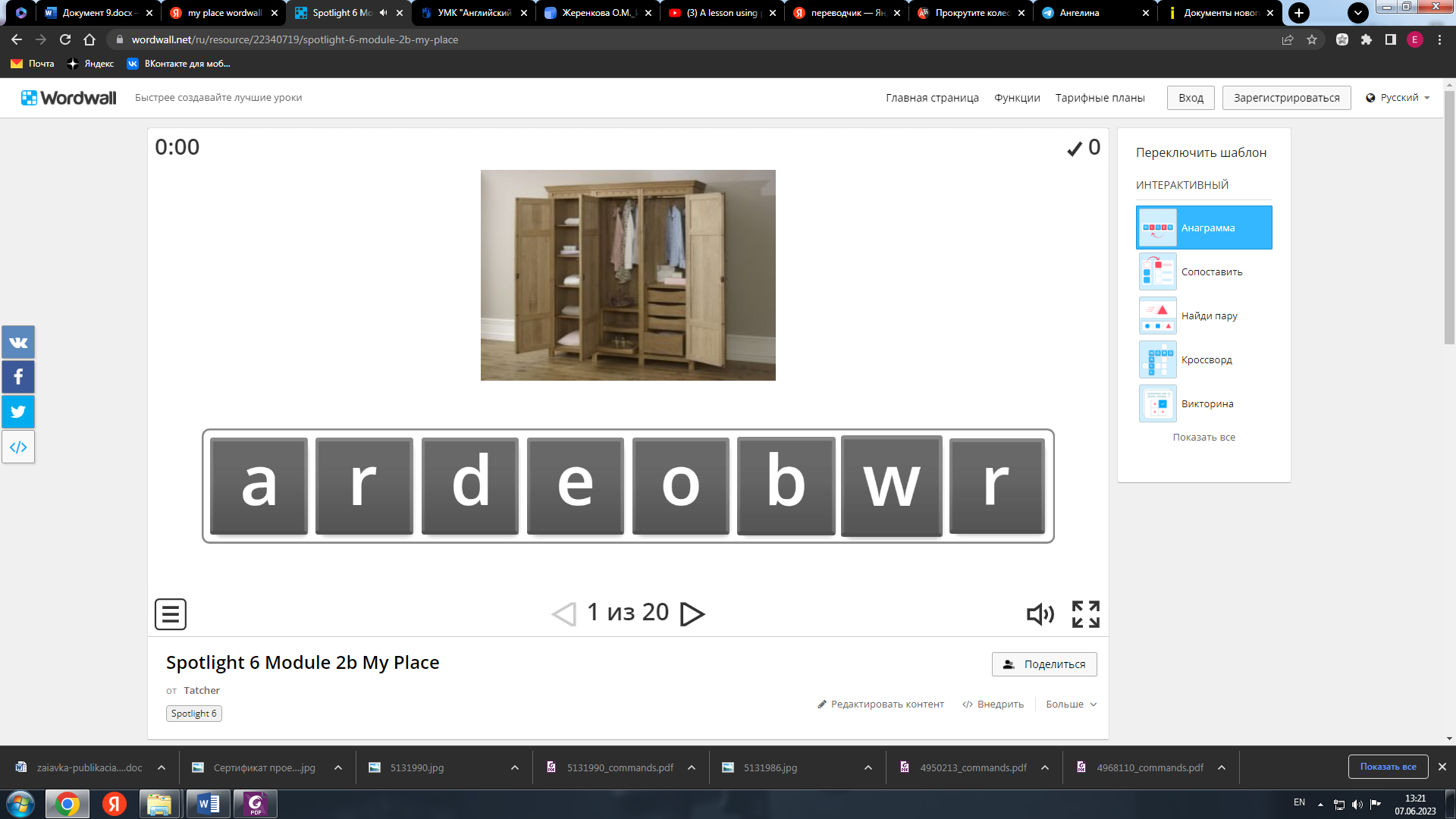 Тип упражнения–языковое.Основная цель– отработка лексического материала.UNIT3 Road SafetyRead the statement and choose the right safe choice.Add your own rules on how you can and cannot behave on the roads [7].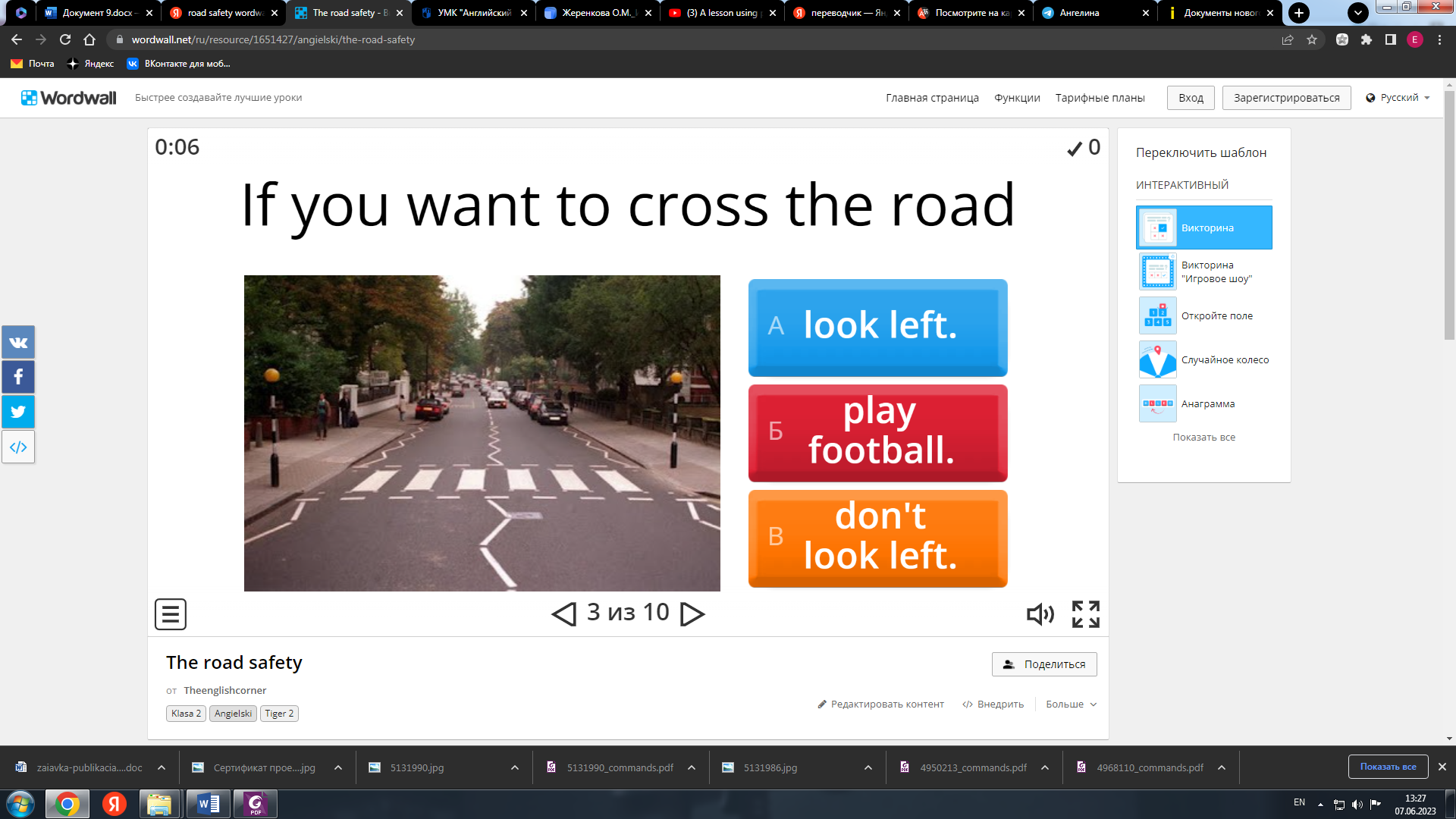 Тип упражнения–языковое, речевое.Основная цель– отработка лексического материала, развитие умения монологической речи.В данном упражнении благодаря придумывания фразы повышается внутренний творческий мотив (стремление к самовыражению).